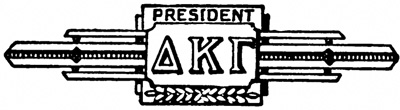 .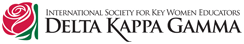 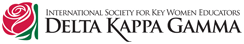 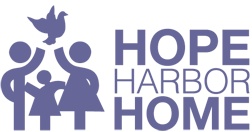 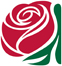 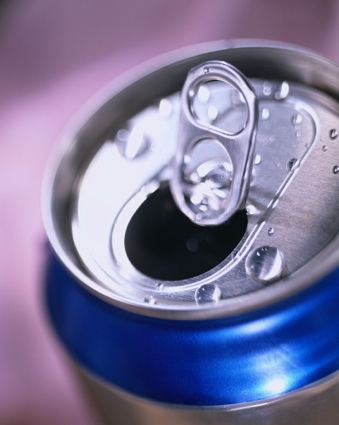 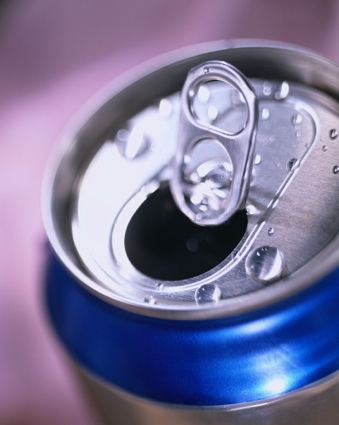 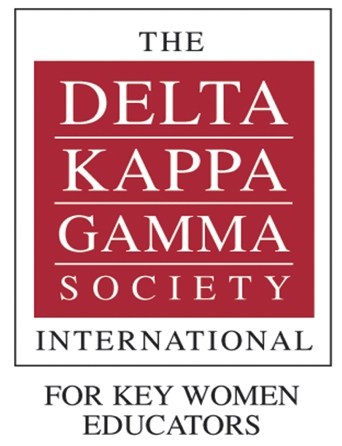 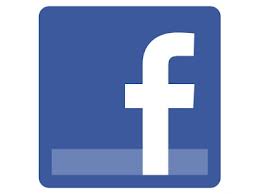 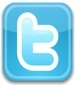 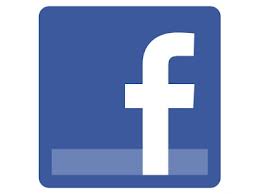 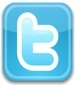 